Kiwiprofesor’s English Curriculum                        Beginner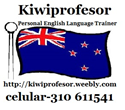 FunctionsDirectionsDescribing habits and routinesGiving personal informationGreetingsNumbersPricesTelling the timeVocabularyFood and drinkNationalities and countriesPersonal informationThings in the town, shops and shoppingVerbs – basicTopicsFamily lifeHobbies and pastimesHolidaysWork and jobsShoppingLeisure activitiesGrammarAdverbs of frequencyComparatives and superlativesGoing toHow much/how many and verycommon uncountable nounsI’d likeImperatives (+/-)Modal: Can/Can't/Could/Couldn’tNouns – regular/common irregularpluralPast simple of “to be”Past SimplePossessive adjectivesPossessive srepositions, commonPrepositions of placePrepositions of time, including in/on/atPresent continuousPresent simplePronouns: simple, personalQuestionsThere is/areTo be, including question + negativesVerb + ing: like/hate/loveDiscourse MarkersConnecting words, and, but, because                             Competent BeginnerFunctionsDescribing peopleDescribing placesDescribing thingsDescribing habits and routinesDescribing past experiencesRequestsSuggestionsObligation and necessityVocabularyThings in the town, shops and shoppingFood and drinkTravel and servicesAdjectives: personality, description, feelingsTopicsHobbies and pastimesHolidaysWork and jobsShoppingLeisure activitiesEducationGrammarAdjectives – comparative, – use of than and definite articleAdjectives – superlative – use ofdefinite articleAdverbs of frequencyAdverbial phrases of time, placeand frequency – including word orderArticles – with countable anduncountable nounsCountables and Uncountables: much/manyFuture Time (will and going to)GerundsImperativesModals – can/couldModals – have toModals – shouldPast SimplePast ContinuousPhrasal verbs – commonPossessives – use of ‘s, s’Prepositional phrases (place, timeand movement)Prepositions of time: on/in/at etcPresent continuousPresent continuous for futurePresent perfectPresent simpleQuestion forms present simpleQuestionsVerb + ing / infinitive: like / want-wouldlikeZero and 1st conditionalWh - questions in pastDiscourse MarkersLinkers: sequential – past time                                   Intermediate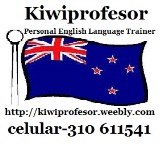 FunctionsChecking understandingDescribing experiences and eventsDescribing feelings and emotionDescribing placesExpressing opinions; language ofagreeing and disagreeingInitiating and closing conversationManaging interaction (interrupting,changing topic, resuming orcontinuing)VocabularyThings in the town, shops andshoppingTravel and servicesCollocationColloquial languageTopicsLeisure activitiesEducationFilmBooks and literatureNews, lifestyles and current affairsGrammarAdverbsBroader range of intensifiers suchas too, enoughComparatives and superlativesComplex question tagsConditionals, 2nd and 3rdConnecting words expressingcause and effect, contrast etc.Future ContinuousLinkers: sequential, past timeModal – must/can’t (deduction)Modals – might, may, will, probablyModals – should have/might have/etcModals – would/shouldModals: must/have toPast continuousPast perfectPast simplePast tense responsesPresent Perfect ContinuousPresent Perfect/Past simpleReported speech (range of tenses)Simple passiveWh - questions in the pastwill for predictionPhrasal verbs, extendedDiscourse MarkersLinkers: sequential past timeConnecting words expressingcause and effect, contrast etc                            Upper Intermediate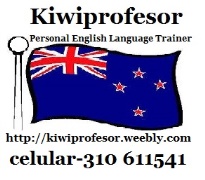 FunctionsDescribing experiencesDescribing feelings and emotionsDescribing hopes and plansDevelop an argumentExpressing agreement anddisagreementExpressing opinionsInteracting informally, reacting,expressing interest, sympathy,Surprise etc.Opinion, justificationSpeculatingTaking the initiative in interactionEncouraging and inviting anotherspeaker to continue, come inExpressing abstract ideasSynthesizing, evaluating, glossing infoExpressing reaction, e.g. indifferenceCritiquing and reviewingVocabularyCollocationColloquial languageTopicsFilmBooks and literatureNews, lifestyles and current affairsMediaArtsGrammarAdjectives and adverbsFuture PerfectLinkers: although, in spite of, despiteMixed conditionalsModals – can’t have, needn’t haveModals of deduction and speculationNarrative tenses (revision)PassivesPassives (revision)Past perfectPast Perfect ContinuousPast simpleRelative clausesReported speechWish/if only and regretsDiscourse MarkersLinkers: sequential – past time –subsequentlyConnecting words expressing causeand effect, contrast etc.Linkers: although, in spite of, despite                        Advanced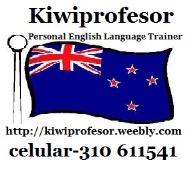 FunctionsConceding a pointCritiquing and reviewing constructivelyDefending a point of view persuasivelyDeveloping an argument systematicallyEmphasizing a point, feeling, issueExpressing attitudes and feelingspreciselyExpressing opinions tentatively,hedgingExpressing reaction, e.g. indifferenceExpressing shades of opinion andcertaintyResponding to counterargumentsSpeculating and hypothesising aboutcauses, consequences etc.Synthesising, evaluating and glossinginformationExpressing certainty, probability, doubtVocabularyCollocationColloquial languageApproximating (Vague language)Differentiating to choose the best wordin contextEliminating false friendsFormal and informal registersIdiomatic expressionsTopicsFilmBooks and literatureNews, lifestyles and current affairsMediaGrammarFutures for predictionInversion with negative adverbialsMixed conditionals in past, presentand futureModals in the pastNarrative tenses for experience,incl. passivePassive forms, allWish/if only regretsDiscourse MarkersLinking devices, logical markersMarkers to structure and signpostformal and informal speech andwriting